Formulaire de dépôt de candidatureÉdition 2020Date limite : 26 octobre 2020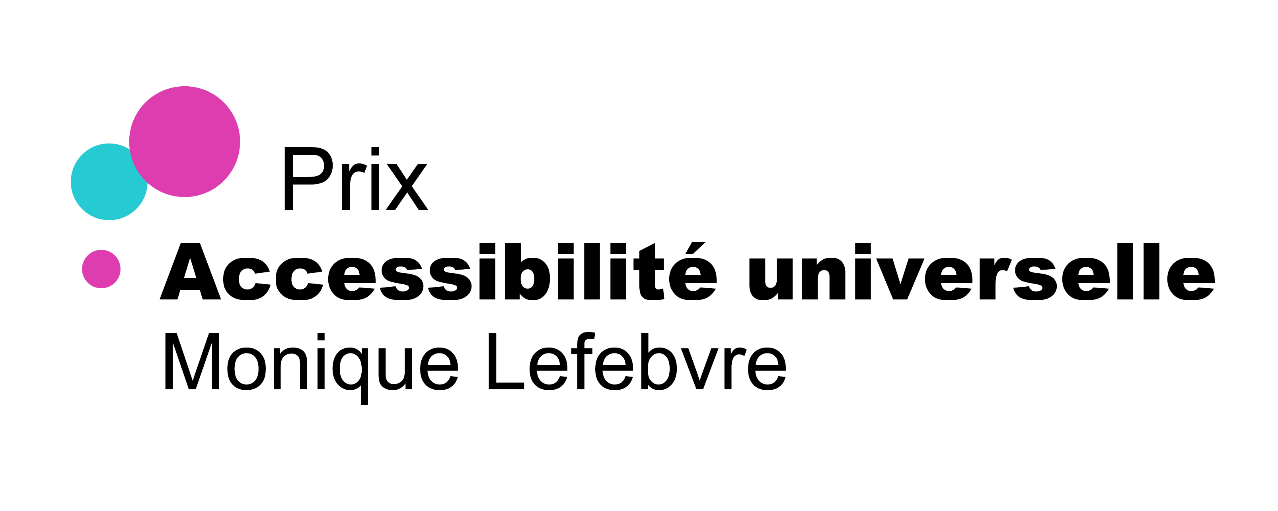 Présentation du prixLe Prix Accessibilité universelle Monique Lefebvre est une distinction décernée par les membres du conseil d’administration à une personne ou à une organisation non membre d’AlterGo qui a contribué de façon exceptionnelle au déploiement de l’accessibilité universelle en sport, loisir ou culture.Les candidatures des personnes ou organisations non membre seront évaluées selon les éléments suivants :comment le projet, programme, événement ou activité coup de cœur s’est distingué par ses efforts en accessibilité universelle; en quoi la personne ou organisation non membre issue du milieu du sport, loisir ou culture sur l’île de Montréal, a largement contribué à promouvoir l’accessibilité universelle dans ses activités et au sein de son réseau.À compter de 2020, le prix sera remis lors de l’Assemblée annuelle des membres. Le récipiendaire recevra un objet symbolique en lien avec l’accessibilité universelle.Les candidatures reçues sont transmises aux membres du conseil d’administration qui les analysent en fonction des critères mentionnés.Dépôt des candidaturesAdmissibilitéCandidature soumise par un membre d’AlterGoDate limiteLes candidatures pour le Prix Accessibilité universelle Monique Lefebvre doivent être reçues au plus tard le 26 octobre 2020, à 17 h.Pour déposer une candidature, veuillez faire parvenir ce formulaire complété à : info@altergo.caCoordonnéesOrganisme membre qui dépose la candidatureCandidature individuelleCandidature d’organisationDescriptionEngagement dans les efforts de déploiement de l’accessibilité universelle en sport, loisir ou cultureDécrire la mission de l’organisation ou le parcours de la personne proposée ainsi que leur engagement et leurs actions concrètes. 
En quoi le projet, programme, activité ou événement a contribué dans son apport à l’accessibilité universelle?
Quels ont été les résultats obtenus et est-ce que cette initiative s’inscrit dans la durée et si oui, comment? 
De quelle façon la personne ou l’organisation vous a fait ressentir un coup de coeur?Les candidatures pour le Prix Accessibilité universelle Monique Lefebvre doivent être reçues au plus tard le 26 octobre 2020, à 17 h.AlterGo525, rue Dominion, Bureau 340Montréal, Québec  H3J 2B4514-933-2739www.altergo.cainfo@altergo.caNom de l’organisation :Personne ressource :Titre de la personne ressource :TéléphoneAdresse courriel :Prénom :Nom :Occupation :Organisation (si applicable):TéléphoneAdresse courriel :Nom de l’organisation :Personne ressource :Titre de la personne ressource :TéléphoneAdresse courriel :